Månedsrapport for mars og aprilEn fin vår med turer til Sørmarka hvor vi fikk øye på årets første vårtegn. En dronninghumle kom flygende rett med en hoppende padde. For en opplevelse, ungene nyter livet i skogen. Mange barn vil ikke på tur for det er langt å gå men når vi kommer til skogen er de helt i ekstase og rett inn i en ny verden for noen timer. Inne har vi spilt mye, vi har prøvd oss på uno, ludo og andre spennende spill. Vi har lagt mye forskjellig påskepynt i papp og i ull. Vi har introdusert ulike selskapsleker som «ta din ring», «bro, bro, brille». Fellessamling for hele barnehagen vi sang påskesanger og fremførte et påskeeventyr. Etterfulgt med en nydelig påskelunsj med hjemmelaget rundstykker og deilig pålegg. Påskeharen kom heldigvis også på besøk med vårleker til oss. Vi har lekt masse ute, hoppet tau og syklet. Vi har laget blomsterkranser og tatt turen over på fotballbanen lillekrøll. Vi liker å være aktive og koser oss sammen ute og inne.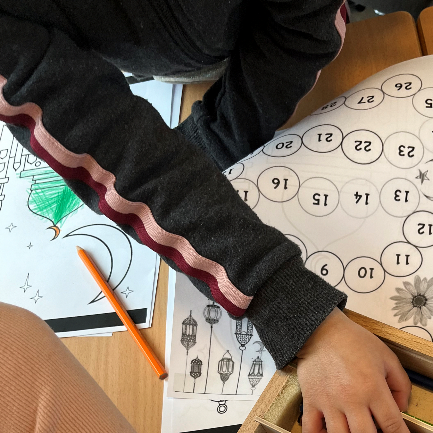 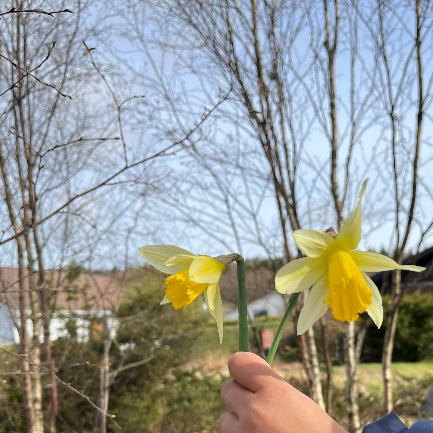 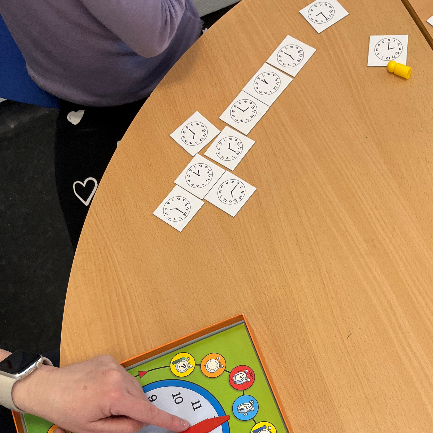 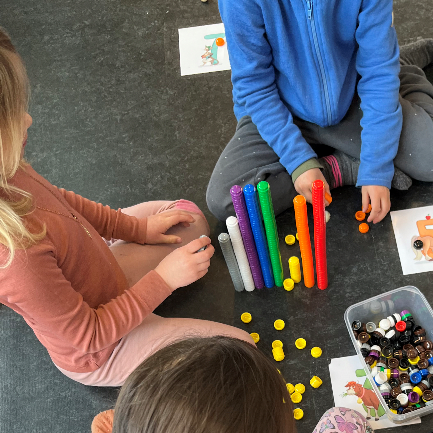 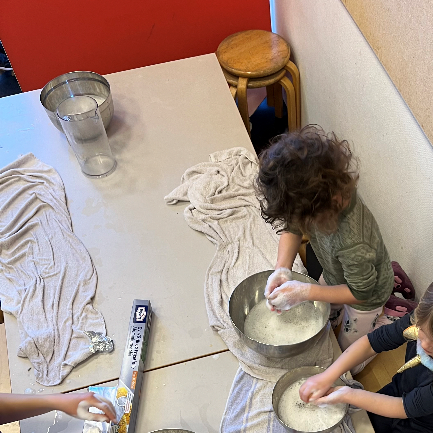 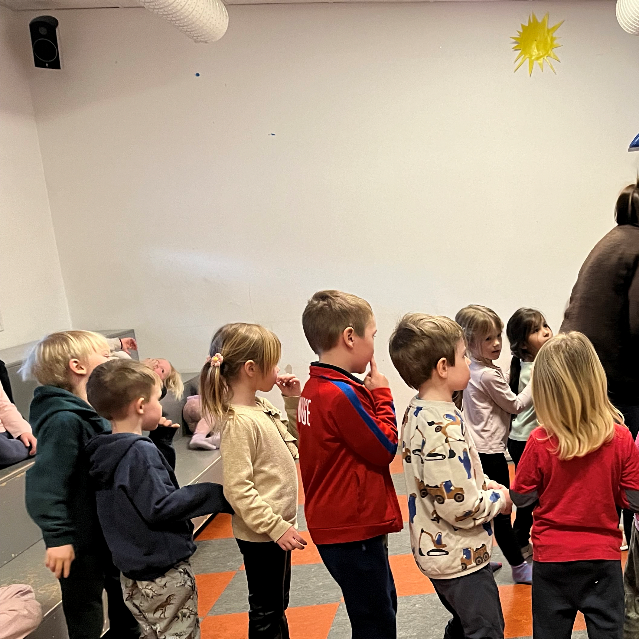 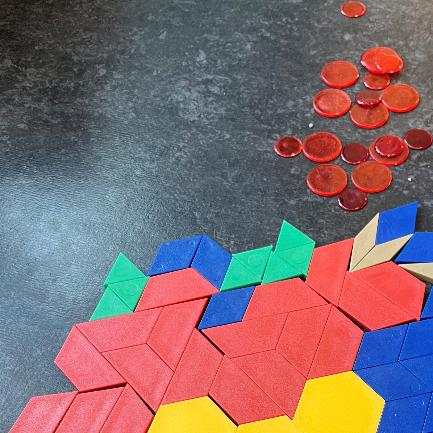 